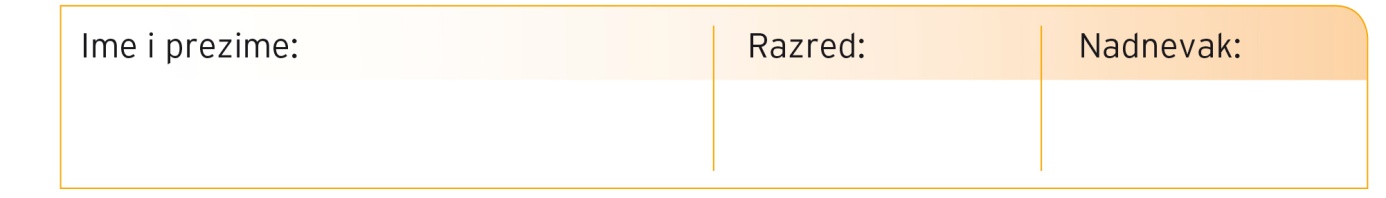 VJEŽBA ZA PROVJERU ZNANJA1. Dopuni brojevnu crtu.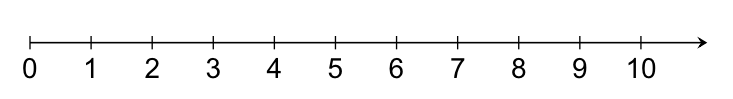 2. Usporedi brojeve. Izaberi pravi znak i upiši ga u kružić.Znakovi su: > je veće, < je manje ili = je jednako.14 	12	19 	19 11 	16	17 	203. Napiši koliko broj ima D, a koliko J.Prisjeti se! Slovom D označavamo deseticu, a J jedinicu.1 D i 3 J = 13 1 D i 7 J =		1 D i 4 J= 		 1 D i 5 J =1 D i 1 J= 		1 D i 0 J = 		2 D i 0 J =4.  Rastavi brojeve na desetice i jedinice.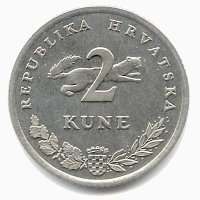 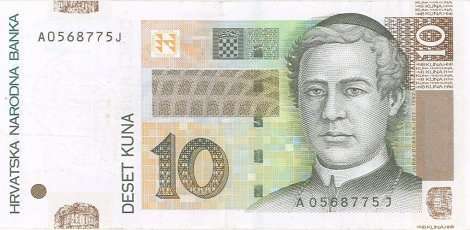 12 = 	D i        J		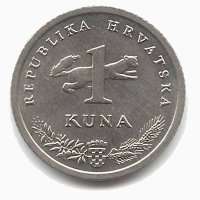 11 = 	D i        J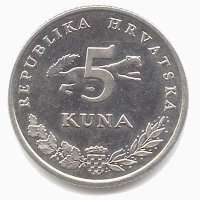 15 = 	D i        J17 = 	D i        J		5. Zaokruži dvoznamenkaste brojeve. 9	7				53		18		16		7		20 		96. Dopuni tablicu.7. Dopuni tablicu.3   tri6914191. prvi 2.5.12.20.